ORDEM DO DIAVANESSA BRESSAN KOEHLER                                                  ________________________________Coordenadora                                                                          KAREN MAYUMI MATSUMOTO                                              ________________________________                                            Coordenadora adjuntaENODES SOARES FERREIRA                                                     ________________________________Conselheiro suplente                                                                            WEVERTHON FOLES VERAS                                                           ________________________________MembroConsiderando a necessidade de aprovação da Súmula da 7ª Reunião Ordinária de 2022 da CED CAU/MT. Considerando ainda, a explanação realizada pelo Jurídico do CAU/MT na 119ª Reunião Plenária do CAU/MT, de 15 de janeiro de 2022 sobre a aprovação de súmulas e ata por conselheiros.Desta forma, a CED CAU/MT 2022 aprova a Súmula citada na 3ª Reunião Ordinária da CED CAU/MT de 2023, em 24 de março de 2023.ELISANGELA FERNANDES BOKORNI                                       ________________________________ Coordenadora adjunta       ALMIR SEBASTIÃO RIBEIRO DE SOUZA                                        ________________________________MembroDATA01 de dezembro de 2022 HORÁRIO13h30min às 15h46minLOCALCuiabá – MTCuiabá – MTCuiabá – MTParticipantesVanessa Bressan KoehlerCoordenadora ParticipantesEnodes Soares FerreiraConselheiro SuplenteKaren Mayumi MatsumotoCoordenadora adjuntaWeverthon Foles VerasMembroAssessoriaThatielle Badini Carvalho dos SantosThatielle Badini Carvalho dos SantosAssessoria JurídicaVinícius de Arruda FalcãoVinícius de Arruda FalcãoAssessoria JurídicaJane MachadoJane MachadoVERIFICAÇÃO DE QUÓRUMVERIFICAÇÃO DE QUÓRUMResponsávelCoordenadora Vanessa Bressan KoehlerComunicadoPresentes os conselheiros Vanessa Bressan Koehler, Enodes Soares Ferreira, Karen Mayumi Matsumoto e Weverthon Foles Veras.LEITURA, DISCUSSÃO E APROVAÇÃO DA SÚMULALEITURA, DISCUSSÃO E APROVAÇÃO DA SÚMULAResponsávelAssessoria da Presidência e ComissõesComunicadoFoi realizada a leitura das seguintes Súmulas:a) Súmula da 3ª Reunião Ordinária da CED CAU/MT- 21/07/2022; b) Súmula da 4ª Reunião Ordinária da CED CAU/MT- 25/08/2022; c) Súmula da 5ª Reunião Ordinária da CED CAU/MT- 27/10/2022; d) Súmula da 3ª Reunião Extraordinária da CED CAU/MT- 10/11/2022; e) Súmula da 6ª Reunião Ordinária da CED CAU/MT- 25/11/2022. Após a leitura, todas as Súmulas foram aprovadas por unanimidade.COMUNICAÇÕESCOMUNICAÇÕESResponsávelAssessoria da Presidência e ComissõesComunicadoNão houve comunicações.VERIFICAÇÃO DE PAUTAVERIFICAÇÃO DE PAUTAResponsávelCoordenadora Vanessa Bressan KoehlerComunicadoLeitura da pauta.Em razão do pedido realizado pela Conselheira Karen Mayumi Matsumoto (saída antecipada por motivos pessoais), foi deferido o requerimento de inversão da pauta, a iniciar-se pelo protocolo de sua relatoria.Após, deu-se início aos trabalhos.1Protocolo 404268/2016 – Processo de Ética e DisciplinaRelatoraKaren Mayumi MatsumotoEncaminhamentoO Conselheiro Weverthon Foles Veras se declarou como não impedido ou suspeito de atuar no presente processo.Após relatório e discussão com os conselheiros presentes, a Comissão de ética e Disciplina do CAU/MT emitiu a Deliberação nº 247/2022, pela qual DELIBEROU:Aprovar a nulidade da decisão dos atos nulos de pleno direito a partir da decisão de fls. 36 e seus atos posteriores.Aprovar o parecer de admissibilidade fundamentado do (a) Conselheiro (a) Relator (a), decidindo pelo não decidindo pelo não acatamento da denúncia e consequente determinação do seu arquivamento liminar.Intimar o denunciante sobre a decisão e os motivos da determinação do arquivamento liminar, cabendo recurso ao Plenário do CAU/MT, no prazo de 10 (dez) dias, que deverá ser apresentado por intermédio da CED/MT.Caso haja interposição de recurso, oficiar a parte denunciada para que, querendo, apresente contrarrazões no prazo de 10 (dez) dias.Apresentado recurso, caso a CED CAU/MT não reconsidere a decisão, deverá encaminhar o recurso ao Plenário do CAU/MT, que decidirá pela manutenção da decisão recorrida de arquivamento liminar ou pela determinação do acatamento da denúncia.Com 04 votos favoráveis dos Conselheiros, Weverthon Foles Veras, Vanessa Bressan Koehler e Karen Mayumi Matsumoto; 00 votos contrários; 00 abstenções e 01 ausência do conselheiro Enodes Soares Ferreira.2Protocolo 1597597/2022 – Processo de Ética e DisciplinaRelator Weverthon Foles VerasEncaminhamentoAs Conselheiras Vanessa Bressan Koehler e Karen Mayumi Matsumoto, e o Conselheiro Enodes Soares Ferreira se declararam como não impedidos ou suspeitos de atuarem no presente processo.Após relatório, o Conselheiro Relator solicitou a seguinte diligência:Vislumbro que aportaram os documentos necessários para instrução do presente caderno, assim, solicito a intimação da Denunciada para apresentarem manifestação escrita ou verbal, sobre os fatos descritos na denúncia recebida pela Comissão de Ética e Disciplina do CAU/MT, para que, querendo, apresente esclarecimentos no prazo de 10 (dez) dias.Cuiabá-MT, 01 de dezembro de 2022.Arq. e Urb. Weverthon Foles VerasConselheiro Relator3Protocolo 1641289/2022 – Processo de Ética e DisciplinaRelator Almir Sebastião Ribeiro de SouzaEncaminhamentoAs Conselheiras Vanessa Bressan Koehler e Karen Mayumi Matsumoto, e o Conselheiro Enodes Soares Ferreira se declararam como não impedidos ou suspeitos de atuarem no presente processo.Após relatório, o Conselheiro Relatou solicitou a seguinte diligência:Vislumbro que aportaram os documentos necessários para instrução do presente caderno, assim, solicito a intimação da Denunciada para apresentarem manifestação escrita ou verbal, sobre os fatos descritos na denúncia recebida pela Comissão de Ética e Disciplina do CAU/MT, para que, querendo, apresente esclarecimentos no prazo de 10 (dez) dias.Cuiabá-MT, 01 de dezembro de 2022.Arq. e Urb. Almir Sebastião Ribeiro de SouzaConselheiro Relator4Protocolo 1163907/2020 – Processo de Ética e DisciplinaRelator Almir Sebastião Ribeiro de SouzaEncaminhamentoAs Conselheiras Vanessa Bressan Koehler e Karen Mayumi Matsumoto, e o Conselheiro Enodes Soares Ferreira se declararam como não impedidos ou suspeitos de atuarem no presente processo.Após relatório e discussão com os conselheiros presentes, a Comissão de ética e Disciplina do CAU/MT emitiu a Deliberação nº 248/2022, pela qual DELIBEROU:Aprovar o parecer de admissibilidade fundamentado do (a) Conselheiro (a) Relator (a), decidindo pelo não acatamento da denúncia e consequente determinação do seu arquivamento liminar.Intimar o denunciante sobre a decisão e os motivos da determinação do arquivamento liminar, cabendo recurso ao Plenário do CAU/MT, no prazo de 10 (dez) dias, que deverá ser apresentado por intermédio da CED/MT.Caso haja interposição de recurso, oficiar a parte denunciada para que, querendo, apresente contrarrazões no prazo de 10 (dez) dias.Apresentado recurso, caso a CED CAU/MT não reconsidere a decisão, deverá encaminhar o recurso ao Plenário do CAU/MT, que decidirá pela manutenção da decisão recorrida de arquivamento liminar ou pela determinação do acatamento da denúncia.Com 04 votos favoráveis dos Conselheiros Vanessa Bressan Koehler, Enodes Soares Ferreira, Weverthon Foles Veras e Karen Mayumi Matsumoto; 00 votos contrários; 00 abstenções e 00 ausência.5Protocolo 404270/2016 – Processo de Ética e DisciplinaRelator Vanessa Bressan KoehlerEncaminhamentoO Conselheiro Weverthon Foles Veras se declarou como não impedido ou suspeito de atuar no presente processo.Após relatório e discussão com os conselheiros presentes, a Comissão de ética e Disciplina do CAU/MT emitiu a Deliberação nº 249/2022, pela qual DELIBEROU:1. Aprovar a nulidade dos atos nulos de pleno direito a partir da decisão de fls. 22 e seus atos posteriores. 2. Aprovar o parecer de admissibilidade fundamentado do (a) Conselheiro (a) Relator (a), decidindo pelo não acatamento da denúncia e consequente determinação do seu arquivamento liminar.3. Intimar o denunciante sobre a decisão e os motivos da determinação do arquivamento liminar, cabendo recurso ao Plenário do CAU/MT, no prazo de 10 (dez) dias, que deverá ser apresentado por intermédio da CED/MT.4. Caso haja interposição de recurso, oficiar a parte denunciada para que, querendo, apresente contrarrazões no prazo de 10 (dez) dias.5. Apresentado recurso, caso a CED CAU/MT não reconsidere a decisão, deverá encaminhar o recurso ao Plenário do CAU/MT, que decidirá pela manutenção da decisão recorrida de arquivamento liminar ou pela determinação do acatamento da denúncia.Com 04 votos favoráveis dos Conselheiros Weverthon Foles Veras, Vanessa Bressan Koehler, Enodes Soares Ferreira e Karen Mayumi Matsumoto; 00 votos contrários; 00 abstenções e 00 ausência.6Protocolo 792272/2018 – Processo de Ética e DisciplinaRelator Vanessa Bressan KoehlerEncaminhamentoA Conselheira Karen Mayumi Matsumoto se declarou como não impedido ou suspeito de atuar no presente processo.A Conselheira Relatora Vanessa Bressan Koehler solicitou que o protocolo fosse retirado de pauta em razão da necessidade de análise minuciosa dos fatos e inclusão para a próxima reunião.7Protocolo 556926/2017 – Processo de Ética e DisciplinaRelator Vanessa Bressan KoehlerEncaminhamentoApós relatório, a Conselheira Relatora proferiu o seguinte despacho:PARECER DE REVELIAMesmo citado (fls. 40) e comprovado sua intimação para apresentar defesa, o denunciado deixou transcorrer o prazo. Desta forma, DECLARO a revelia da parte denunciada nos termos do art. 32, 33, 34 e 35 da Resolução de regência abaixo:Art. 32. Não apresentada a defesa após regular intimação ou no caso de oposição ao recebimento desta para se defender, o denunciado será considerado revel, devendo o relator proferir despacho de declaração de revelia.PONTOS CONTROVERTIDOSDestaca-se que, nos autos do processo a admissão da denúncia em fls. 32/34.Sendo assim, fixo como ponto controvertido a instalação inadequada do dreno do equipamento de ar condicionado. DISPOSITIVOAto contínuo, determino a intimação da parte denunciada para especificar as provas que ainda pretende produzir, indicando com objetividade o que pretende com a prova indicada, no prazo de 05 (cinco) dias.Cuiabá, MT, 01 de dezembro de 2022.Arq. e Urb. VANESSA BRESSAN KOEHLERConselheira Relatora8Protocolo nº 844915/2019 – PROCESSO DE ÉTICA E DISCIPLINARelatoraVanessa Bressan KoehlerEncaminhamentoA Conselheira Vanessa Bressan Koehler e o Conselheiro Enodes Soares Ferreira se declararam como não impedidos ou suspeitos de atuarem no presente processo.A Conselheira Karen Mayumi Matsumoto declarou como suspeita para atuar no presente processo.A Conselheira Relatora Vanessa Bressan Koehler solicitou que o protocolo fosse retirado de pauta em razão da necessidade de análise minuciosa dos fatos e inclusão para a próxima reunião.9Protocolo nº 950366/2019 – PROCESSO DE ÉTICA E DISCIPLINARelatoraVANESSA BRESSAN KOEHLEREncaminhamentoO Conselheiro Weverthon Foles Veras se declarou como não impedido ou suspeito de atuar no presente processo.Após relatório e discussão com os conselheiros presentes, a Comissão de ética e Disciplina do CAU/MT emitiu a Deliberação nº 250/2022, pela qual DELIBEROU:1. Aprovar o parecer de admissibilidade fundamentado do (a) Conselheiro (a) Relator (a), decidindo pelo não acatamento da denúncia e consequente determinação do seu arquivamento liminar.Intimar o denunciante sobre a decisão e os motivos da determinação do arquivamento liminar, cabendo recurso ao Plenário do CAU/MT, no prazo de 10 (dez) dias, que deverá ser apresentado por intermédio da CED/MT.Caso haja interposição de recurso, oficiar a parte denunciada para que, querendo, apresente contrarrazões no prazo de 10 (dez) dias.Apresentado recurso, caso a CED CAU/MT não reconsidere a decisão, deverá encaminhar o recurso ao Plenário do CAU/MT, que decidirá pela manutenção da decisão recorrida de arquivamento liminar ou pela determinação do acatamento da denúncia.Tendo em vista a suposta identificação que a denunciada não é arquiteta e urbanista, encaminha-se a Fiscalização para apuração de possível exercício ilegal da profissão.Com 04 votos favoráveis dos Conselheiros Vanessa Bressan Koehler, Enodes Soares Ferreira, Weverthon Foles Veras e Karen Mayumi Matsumoto; 00 votos contrários; 00 abstenções e 00 ausência.10Protocolo nº. 1643803/2022 – Plano de Trabalho da CED CAU/MT 2023EncaminhamentoApós discussão com os conselheiros presentes, a Comissão de ética e Disciplina do CAU/MT emitiu a Deliberação nº 251/2022, pela qual DELIBEROU:Aprovar o plano de trabalho proposto pela CED CAU/MT, conforme documento anexo.Encaminhar ao Plenário do CAU/MT para homologação.Esta deliberação entra em vigor nesta data.Com 04 votos favoráveis dos Conselheiros Vanessa Bressan Koehler, Enodes Soares Ferreira, Weverthon Foles Veras e Karen Mayumi Matsumoto; 00 votos contrários; 00 abstenções e 00 ausência.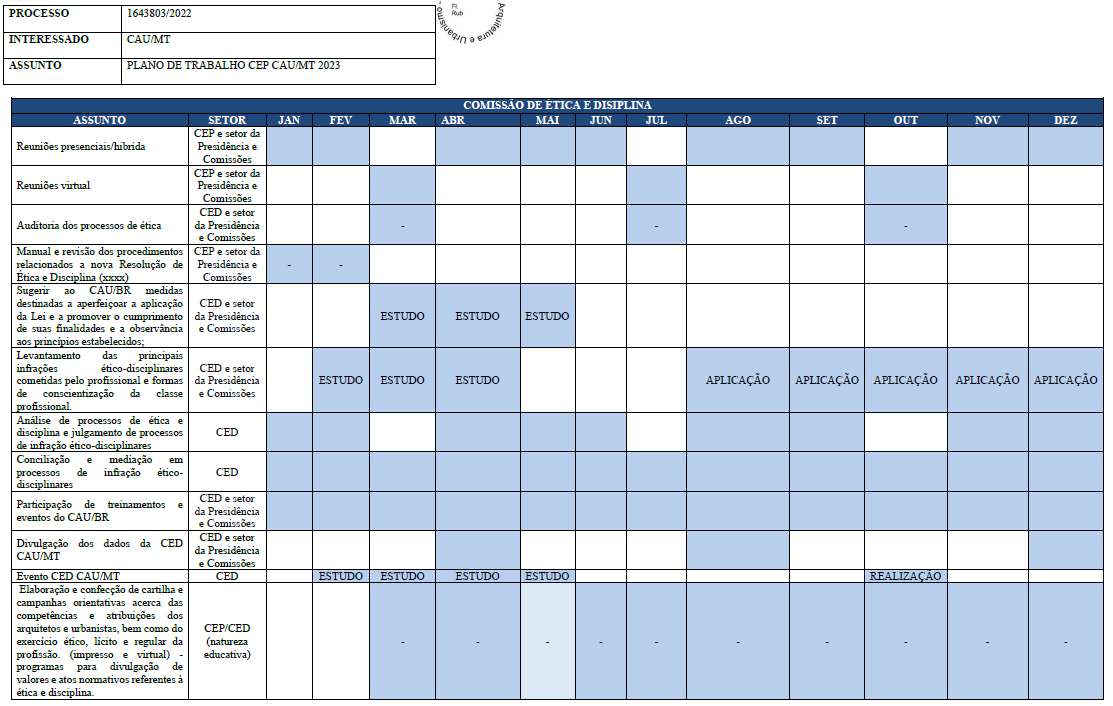 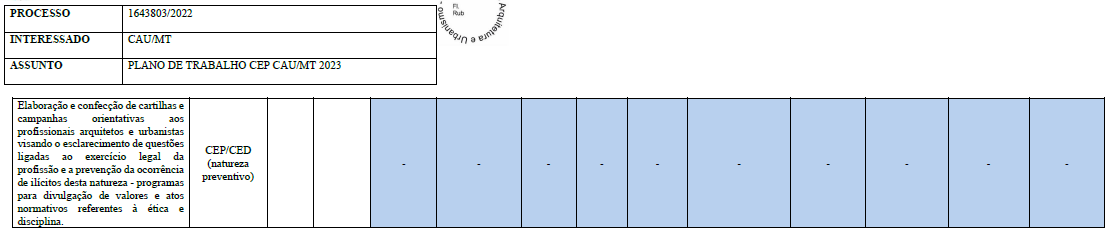 ENCERRAMENTO A Coordenadora Vanessa Bressan Koehler declara encerrada a Reunião da CED às 16h30min.